    Januar/februar  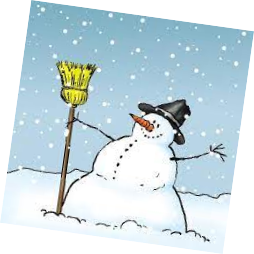 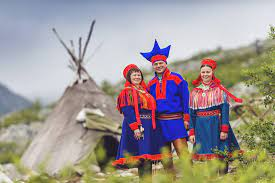 Hilsen Anne Silje, Heidi og Svein OveJanuar:I januar har vi arbeidet med temaet “Vinter, fellesskap og deltakelse”. Vi har hatt stort fokus på eventyret “geitekillingen som kunne telle til ti” hvor vi har snakket og sunget om de forskjellige dyrene og undret oss over de uvanlige ordene som er i eventyret (anker, kjetting, bikkje, purke, kokke, byssegutt, skipper og los). Vi har også lekt med dyrene og plassert dyrene forskjellig ved å bruke preposisjoner (ved siden av, bak, foran, ovenpå og under). Vi har også jobbet i fellesskap med å lage et stort bilde av eventyret, hvor vi har fargelagt, klippet og limt inn de forskjellige dyrene i eventyret.Ved å sette oss godt inn i et eventyr, blir det mer kjennskap og kvalitet i lek og samtaler rundt eventyret/temaet. Vi har også lekt med former som trekant, sirkel, rektangel og kvadrat. Hvor vi har klippet, limt og laget raketter. Funnet former i rommet og på tavla, sett og funnet minst, mellomst og størst form (sirkel, trekant, kvadrat og rektangel)Besøk hos Heidi ble en SUPER fest😊 med masssssse lek, glede og morro. Det ble også servert pølser, muffens og juice, mmmmm.Nå har alle gruppene vært på biblioteket og fått et supert inntrykk med mange fine lesestunder. Dette er noe vi vil fortsett med, så lenge det er bemanning😊 Februar:Vi fortsetter med temaet “Vinter, fellesskap og deltakelse”. Hvor vi skal ha fokus på tradisjoner og eventyr i fellesskap.Det blir markert samefolkets-dag, ved å ha fokus på samisk kultur i uke 6. Markering av fatelaven med boller og krem, mmmmm😊 blir 12.02 og Karneval den 23.02Tema for uke 6Vi skal i fellesskap bli kjent med et samisk eventyr og samisk kultur. Barna skal få kaste lasso, fargelegge flagg, høre på joik (samijedna) og lage en felles samelandsby.Tema:Vi skal bli kjent med eventyret “Skinnvotten”, hvor vi skal lese og dramatisere eventyret med konkreter. I felleskapet skal vi klippe ut de forskjellige dyrene i eventyret og lage vår egen skinnvått😊 vi skal lytte til rim og telle sammen. Vi skal også bli kjent med egne følelser, som jeg blir ....(glad) når....(jeg får is). Her skal alle barn få mulighet til å komme med innspill. Det blir fokus på følelser som glad, lei, sint og redd.Rammeplanen sier: “Barnehagen skal synliggjøre samisk kultur og bidra til at barna kan utvikle respekt og fellesskapsfølelse for det samiske mangfoldet...”Avdelingen:Da var lesekroken innviet med madrasser og hyller til bøker. Dette er en krok som blir allerede godt brukt av barn alene og sammen med voksne. Vi ser at barn spør mer om å bli lest for. Med andre ord, tror jeg lesegleden har blitt større og bøkene blir værene på sin plass😊 Lesestund på Madla bibliotek har vært en fantastisk flott opplevelse. Her benytter vi oss også av å låne nye bøker for hver gang😊 med dette tilbudet opplever vi at lesegleden har blitt større for både store og små. Vi vil fortsette dette tilbudet, så lenge det er bemanning til det😊 Det er nå satt opp gruppedager på:Onsdager: Deler inn i 2 grupper.Torsdager: Deler inn i 3 grupper.Fredager: Deler inn i 2 grupper (språkdag)NB: fast turdag. Tirsdager😊  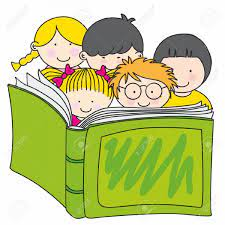 Rammeplanen sier: “I barnehagen skal barna oppleve et stimulerende miljø som støtter opp om deres lyst til å leke, utforske, lære og mestre. Barnehagen skal introdusere nye situasjoner, temaer, fenomener, materialer og redskaper som bidrar til meningsfull samhandling”Praktisk info:NB: Vi minner på om at alle matpakker skal IKKE inneholde peanøtter, pekannøtter og valnøtter, grunnet nøtteallergi.Vi informerer om at Tobias på Grønn avdeling, begynner i ny barnehage 1 februar.  Vi ønsker han massse lykke til i den nye barnehagen😊 Den ledige plassen blir tatt over av nytt barn, 5 februar. Vi ønsker Hardey velkommen til Grønn avdeling😊 Vi er nå i en årstid som kan være vanskelig med bekledning. Hvor temperatur og vær kan variere stort. Derfor er det viktig at det er godt med ekstra tøy i boksen😊 Nå når vinteren er kommet og det er muligheter for snø. Må vi minne på at det ikke er lov til å ta med akebrett i barnehagen, grunnet HMS. Vi i barnehagen har rumpebrett til alle 😊 Uke 9 skolens vinterferie.Vennligst gi beskjed hvis dere skal ha ferie/fri. 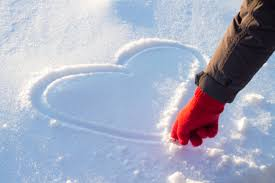 Rammeplanen sier: “støtte barna i å ta andres perspektiv, se en sak fra flere synsvinkler og reflektere over egne og andres følelser, opplevelser og meninger”Skolegruppen:I januar har vi jobbet med former, tall og gjenkjenne objekter i et ulent terreng. Her har vi hatt fokus på kvadrat og rektangel. Her har vi klippet, limt og laget raketter og roboter av kjente former😊 dette har vært en morsom måte å leke med former. Vi har også vært to ganger på skøyter i ishallen. Dette har vært en morsomt og spennende med en bratt læringskurve. Det er morsomt å se hvor fort barna lærer og mestrer ny ting😊 Vi bruker fortsatt begrepene “pinnsvin og ekorn”, ved konflikter og uenigheter.Pinnsvinet er lei for at alle er redde for å ta på og være med henne/han. Ekornet er en venn som finner gode løsninger for at alle kan være med (dette er en liten filmsnutt som handler om følelser).https://www.google.com/url?sa=t&rct=j&q=&esrc=s&source=video&cd=&cad=rja&uact=8&ved=2ahUKEwjM0pfNm5aCAxWYcvEDHYlfAEcQtwJ6BAgNEAI&url=https%3A%2F%2Fwww.videoman.gr%2Fno%2F141359&usg=AOvVaw0TVf1-CSQ87REPCPTGloSQ&opi=89978449Rammeplanen sier: “Barnehagen skal aktivt legge til rette for utvikling av vennskap og sosialt fellesskap”.Viktige datoer:Bursdag.Benjamin 29.2 Hipp hipp hurra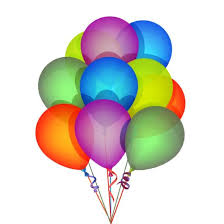 FatelavenMandag 12.02KarnevalFredag 23.02Lesestund (Madla bibliotek)Onsdag 07/02Onsdag 14/02Onsdag 21/02Onsdag 28/2Skøyter for skolestartereTorsdag 08/02Uke 9 skolens vinterferie.Vennligst gi beskjed hvis dere skal ha ferie/friRammeplanen sier: “Sosial kompetanse er en forutsetning for å fungere godt sammen med andre og omfatter ferdigheter, kunnskaper og holdninger som utvikles gjennom sosialt samspill”.